Expression of Interestfor the provision of Renovation works for Evolution Georgia LLC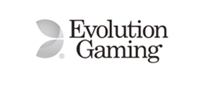 Tbilisi, 2019Expression of Interest for the provision of Renovation works OverviewFounded in 2006, Evolution revolutionized the Live Casino platform, transforming it into a "must have" for gaming operators. Evolution Gaming Group AB is stock listed on the Swedish stock exchange, Nasdaq and the group today employs approximately 6,500 people across 12 countries, committed to delivering a flawless Live Casino experience across multiple media and channels. More information on evolution can be found at: www.evolutiongaming.com.As part of its growing ambitions, Evolution has established a hub Georgia currently comprising of 1500 employees with number getting bigger day by day.Evolution Georgia is seeking qualified companies to submit proposals for the provision of renovation within its premises works based on work orders.General scope of workThe scope of the work is provision of renovation works of the buildings under Evolution Georgia, Located in Tbilisi. This accounts for around 10,000 of sq.m in general, however scope may differ from the renovation of 50 sq.m to 1000 sq.m.Company expressing interest should be ready to provide small, medium and large scale works in the shortest reasonable timeline.Eligibility and Qualifying criteriaThe bidder should have at least of 1 year experience in providing renovation works with overall turnover above 100 000 K GEL.Site VisitsCompanies are welcome to perform due diligence of Evo with their own expenses and their own capabilities.Instructions to Bidders and SubmittalsInstructions:This document together with Annexes forms a complete set of EoI document.The bidders are advised to submit complete details of this EoI as pre-qualification Bid Evaluation shall be done of the basis of documents submittedProposals with incomplete/ambiguous information will be rejectedThe bidders are advised in their own interest to submit their proposal well in advance from the last date/time of submission to avoid problems which bidders may face in submission of last moment/during rush hours;After submission of EoI Bid, the bidder can re-submit the revised EoI any number of times but before last time and date of submission of the EoI bidCertificate of Financial turnover signed by the bank is not required at this stage. The company shall indicate the turnover in financial figures in the submittal form as attached.Submission of queries: The bidders may submit queries if any on the following email address: geotender@evolutiongaming.com. Evo will only reply to queries which are essentially required for submission of Proposal. The query owner shall not be disclosed, however query and response shall be distributed to all bidders to ensure transparency. Queries received after the date specified will neither be entertained nor replied.Proposal validity. The proposal should be valid for six months. However, Evo reserves the right to curtail or extend this period at its sole discretion.Rejection of proposal. Evo reserves the right to reject any or all proposals or cancel/withdraw the invitation of the EoI without assigning any reasons whatsoever.It is very important to provide the contact details of the referees, or the companies where successful projects have been executed.Only the companies who have participated in the EoI and been shortlisted shall be allowed to participated in the RFP/Tender process.All costs associated with the preparation of this EoI shall be solely born by the participating Company.RFI does not result in contract award.EoI Submittals and Form of SubmissionFormat 1: Financial and similar work experience details (as per the attached format 1);Note: Along with the similar work experience, the Bidder should submit annual turnover for 2018. Format 2. General information of the Bidder;Legal Name of the company , Identification number and legal/physical addressName of a contact person, position, telephone number and e-mailExtract from public registrySubmission form shall be electronic, to the below listed email address.The submission form shall be PDF format. Contact InformationAll queries should be in writing and addressed to the following procurement representative:Sopio Uznadze   geotender@evolutiongaming.comAttachmentsFormat 1 - Financial and similar work experience detailsFormat 2 - General information of the Bidder Format 1: Financial & Similar Work Experience Details Note: No bank testimony is required at this stageEoI for: __________________________________________________________________Turnover DetailsSimilar Work Experience Details*Evo reserves the right to contact the Client and gather information on the project as indicated.Format 2: General Information of the BidderRenovation ServicesRenovation ServicesDate of Issue12 June 2019Last date for confirming interest to participate19 June 2019Site visit dates19,20 June 2019Last date for submission of queries21 June 2019Deadline for submission of EoI25 June 2019Contact personSopio UznadzeProcurement Specialistgeotender@evolutiongaming.comContact address (postal)Tbilisi, Mekhanizatsia str.1/2Company name Financial y. 2018#Project Title LocationStart yearEnd YearClient contact info*:Available for site visit: Y/N1234561Name of Applicant/Company & Type of Organization3Address for correspondence 4Official email for communication5Contact PersonTelephone Nos.Fax Nos.Mobile6CEO/Director Name:7Years in business: